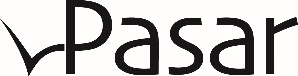 Hget
Kruis hieronder aan wat van toepassing is of vul in bij ‘Andere’. Gebruik je meerdere bestanden met persoonsgegevens? Vul dan voor elke bestand een apart formulier in.Welke gegevens van personen bewaar je?O	Naam
O	Postadres
O	E-mailadres
O	Geboortedatum
O	Geslacht
O	Nummer identiteitskaart/rijksregisternummer
O	Burgerlijke stand
O 	Nationaliteit
O	Lidnummer Pasar 
O	Vrijetijdsinteresses
O	Financiële gegevens (bv. bankrekeningnummer)
O	Facturatiegegevens
O	Foto’s & beeldmateriaal
O	Andere: …..Wat is de categorie van de betrokkenen?O	Leden
O	Deelnemers
O	Vrijwilligers
O	Leveranciers
O	SympathisantenVerzamel je ook gegevens van kinderen onder de 16 jaar?O	Ja
O	NeenHoe heb je deze gegevens verkregen?O	Deze werden ons bezorgd door de betrokkene
O	Deze werden ons bezorgd door Pasar vzw
O 	Deze werden ons bezorgd door een externe partner (naam: …)Onder welke vorm bewaar je de digitale persoonsgegevens?O	Excel
O	Word	
O	Acces
O	Andere: ….Waar bewaar je het bestand?O	Op de harde schijf van een PC
O 	Op een externe schijf
O	In de cloud
O	Op papier
O	Andere: …..Hoe lang bewaar je het bestand?O	Minder dan 3 jaar
O	Geen einddatum
O	Zo lang de persoon deelneemt aan onze activiteiten
O	Andere: ….Wie heeft toegang tot het bestand?O	Alle bestuursleden
O	Alleen de beheerder van de gegevens
O	Andere: ….Hoe wordt het bestand beschermd of beveiligd?O	Via een paswoord en een inlogprocedure op de computer
O	Via een fysieke beveilig van informaticamateriaal (achter slot bv.)
O	Door het regelmatig nemen van back-ups
O	Door geïnstalleerde virussoftware / malware detectie
O	Gedrukte versie: in een persoonlijke map van de beheerder 
O	Andere: ….Waarvoor gebruik je het bestand?O	Om afdelingsactiviteiten aan te kondigen
O	Om een nieuwsbrief te sturen
O	Om administratie te versturen
O	Om iets te koop aan te bieden
O	Om activiteiten van anderen aan te kondigen
O	Om medewerking te vragen
O	Andere: ….Hoe wordt het bestand intern doorgegeven?O	Niet
O	Via internet
O	Via een geheugenstick
O	Met geprinte versies
O	Andere: …Geef je het bestand door aan een externe?O 	Neen
O 	Bevriende organisatie
O 	Partner waarmee je concreet samenwerkt
O 	Commerciële organisatie of bedrijf
O 	Media of promotiekanaal
O 	Andere: …Hoe wordt het bestand extern doorgegeven?O	Niet
O	Via internet
O	Via een geheugenstick
O	Met geprinte versies
O	Andere: …Tot wie kunnen geregistreerde personen zicht wenden om hun rechten te laten gelden? (Inzage in de gegevens, wijziging of schrappen van de gegevens)?…Van hoeveel personen bewaar je gegevens?…Dank je wel voor je tijd .Stuur het ingevulde document naar privacy@pasar.be of Pasar vzw, Haachtsesteenweg 579 te 1030 Brussel.